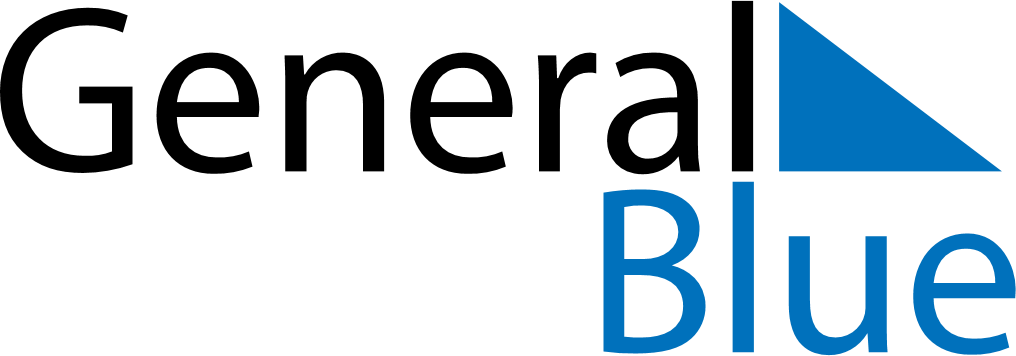 Weekly CalendarAugust 16, 2027 - August 22, 2027Weekly CalendarAugust 16, 2027 - August 22, 2027Weekly CalendarAugust 16, 2027 - August 22, 2027Weekly CalendarAugust 16, 2027 - August 22, 2027Weekly CalendarAugust 16, 2027 - August 22, 2027Weekly CalendarAugust 16, 2027 - August 22, 2027MONDAYAug 16TUESDAYAug 17TUESDAYAug 17WEDNESDAYAug 18THURSDAYAug 19FRIDAYAug 20SATURDAYAug 21SUNDAYAug 22